2B/1. Állítható hajlásszögű lejtőn növeljük a hajlásszöget. Megmérjük, milyen szögnél csúszik meg a lejtőre helyezett test: αh = 21. Számoljuk ki ebből a tapadási súrlódási együttható értékét!2B/2. Állandó hajlásszögű lejtőre helyezünk egy M tömegű testet, amire egy fonalat kötünk, a fonalat átvetjük a lejtő tetején levő csigán, és a függőlegesen lógó fonál végére egy m tömegű testet kötünk. Az M tömegű test a lejtőn lefelé gyorsulva csúszni kezd. Számoljuk ki, mennyi idő alatt tesz meg L távolságot a lejtőn a nyugalmi helyzetből lecsúszó test a csúszási súrlódást is figyelembe véve!Adatok:  M = 21,59 g;  m = 1,26 g;  α = 28;  μ = 0,2771;  L = 0,485 m.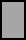 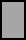 2B/3. Az ábra szerinti elrendezésben egy m tömegű testet úgy rögzítettünk egy függőleges lapra, hogy felülről egy kötél tartja, és alulról egy rúd támasztja meg.Számoljuk ki, mekkora erő lép fel a kötélben, ill. a rúdban!Adatok: m = 100 g = 0,1 kg; a kötél és a rúd hossza megegyezik:  ℓk = ℓr = 21 cm;a felfüggesztési pont h = 12,5 cm távol van a függőleges laptól.2B/4. Az ábra szerinti elrendezésben egy m tömegű testet rögzítettünk egy vízszintes lapra egy kötél és egy rúd segítségével.Számoljuk ki, mekkora erő lép fel a kötélben, ill. a rúdban!Adatok: m = 100 g = 0,1 kg; a rúd hossza:  ℓr = 16 cm;a kötél hossza:  ℓk = 26 cm;a felfüggesztési pont h = 12 cm távol van a vízszintes laptól.